様式第５号（第７条関係）　年　　月　　日公共的施設市産材利用支援事業実績報告書大分市長　　　　　　　　殿　　　　　　　　　　　　　　　　　　　補助事業者　　　　　　　　　　　　　　　　　　　　　　　　　　　　　住所　　　　　　　　　　　　　　　　　　　　　　　　　　　　　　　氏名　　　　　　　　　　　　　　　　　　　　　　　　　　　　　　　　　　電話番号　　　　　　　公共的施設市産材利用支援事業補助金交付要綱第７条の規定により、次のとおり報告します。１　補助金の交付決定年月日       　　 年　　月　　日　　　　　決定番号　　             　　　　 第　　　　　号２　補助金の交付決定通知額　　　　　　　　　　　　円３　事業完了年月日　　　　　　　　　　４　添付書類　様式第５号（第７条関係）令和○年　○月　○日公共的施設市産材利用支援事業実績報告書大分市長　　　　　　　　殿　　　　　　　　　　　　　　　　　　　補助事業者　　　　　　　　　　　　　　　　　　　　　　　　　　　　　住所　大分市荷揚町２番３１号　　　　　　　　　　　　　　　　　　　　　氏名　大分　太郎　　　　　　　　　　　　　　　　　　　　　　　　　電話番号　○○○-○○○－○○○○公共的施設市産材利用支援事業補助金交付要綱第７条の規定により、次のとおり報告します。１　補助金の交付決定年月日       　令和○○年○○月○○日　　　　　決定番号　　             　　　林水第○○○○号－１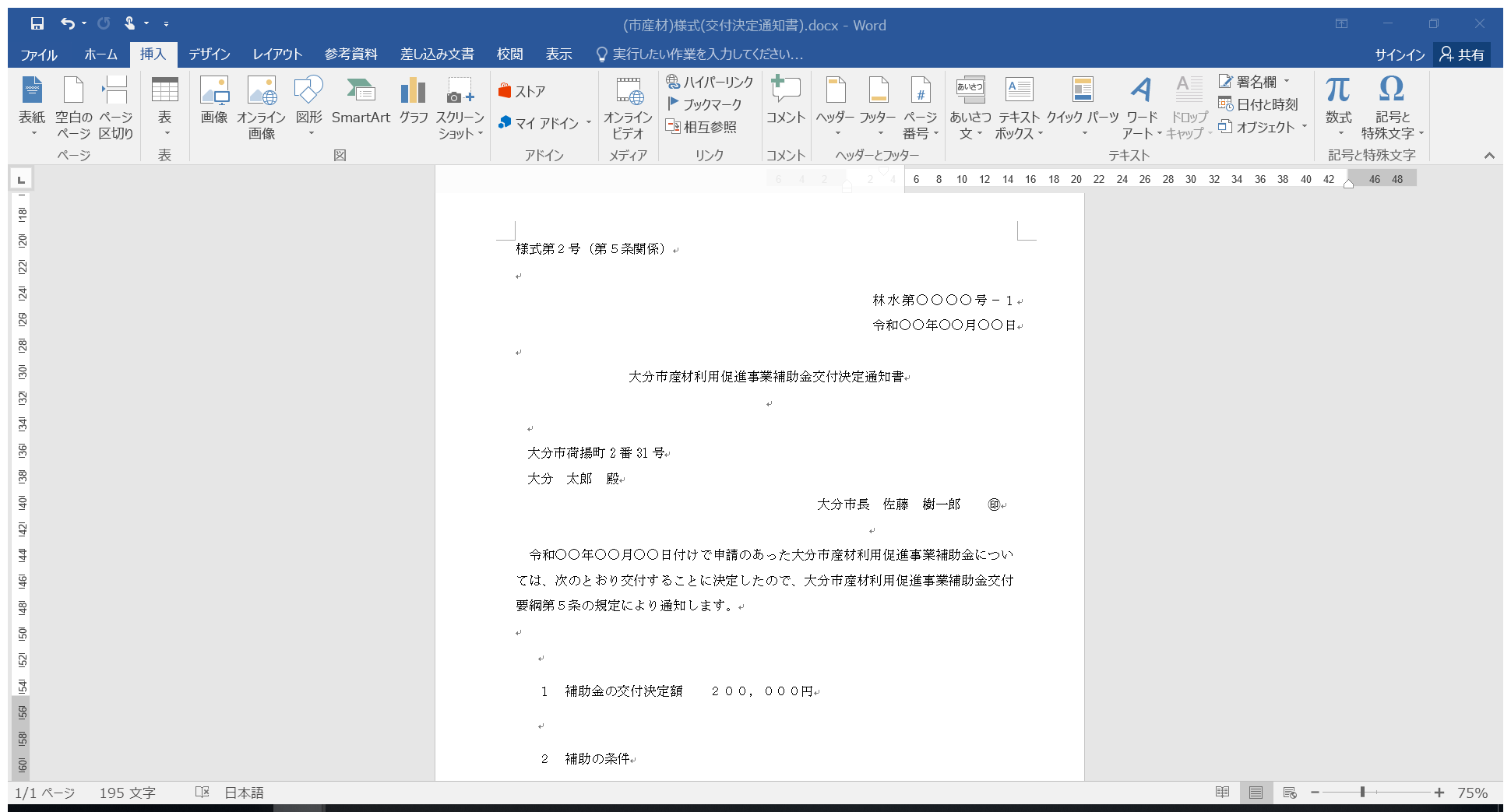 ２　補助金の交付決定通知額　　　　 ４００，０００円３　事業完了年月日　　　　　　　 　令和○○年○○月○○日　４　添付書類　収支決算書収入支出収支決算書収入支出大分市産材利用内訳書※材料区分の欄に該当する番号を記載すること。①大分市内の森林から産出された木材②大分市内の加工業者（製材、プレカット）から供給された県産材施工業者　　所在地　　　　　　　　名称　　　　　　　　　代表者　　　　　　　　　　　　　　　　大分市産材利用内訳書※材料区分の欄に該当する番号を記載すること。①大分市内の森林から産出された木材②大分市内の加工業者（製材、プレカット）から供給された県産材施工業者　　所在地　大分市東鶴崎○丁目△番□号　　　　　　　　名称　　株式会社○○工務店　　　　　　　　代表者　代表取締役　○○　○○　　　大分市産材出荷証明書大分市長　　　　　　　　殿当社が製材・納材した下記材料については、　　　□　大分県内の森林より産出された木材　　□　大分市内の森林より産出された木材　　　　　であることを証明します。建築場所：（住所）大分市　　　　　　　　　　　　（建築主氏名）　　　　　　0　　　　年　　　月　　　日証明事業者名（製材所等事業所）　　 所在地名称代表者　　　　　　　　　　　　　※県産材の場合は別紙１、大分市内の森林から産出された材の場合は別紙１、２を添付すること。大分市産材出荷証明書大分市長　　　　　　　　殿当社が製材・納材した下記材料については、　　　□　大分県内の森林より産出された木材　　□　大分市内の森林より産出された木材　　　　　であることを証明します。建築場所：（住所）大分市荷揚町２番３１号　　（建築主氏名）大分　太郎　　0　　　　令和○○年○○月○○日証明事業者名（製材所等事業所）　　 所在地　大分市大字中戸次○番地の○名称　　○○製材所代表者　○○　○○　　※県産材の場合は別紙１、大分市内の森林から産出された材の場合は別紙１、２を添付すること。（別紙１）大分市産材納品証明書大分市長　　　　　　　　　殿　下記の材料については、　　□　大分県内の森林より産出された木材　　□　大分市内の森林より産出された木材　　　　　であり、当社において加工し、納品したことを証明します。建築場所：（住所）大分市　　　　　　　　　　　（建築主氏名）　　　　　　　0　　　　　　　　　　　　　　　　　　　年　　　月　　　日証明事業者名（木材加工業者等）　　 所在地　名称代表者　　　　　　　　　　　　　（別紙１）大分市産材納品証明書大分市長　　　　　　　　　殿　下記の材料については、　　□　大分県内の森林より産出された木材　　□　大分市内の森林より産出された木材　　　　　であり、当社において加工し、納品したことを証明します。建築場所：（住所）大分市荷揚町２番３１号　　（建築主氏名）大分　太郎　　　　　　　　　　　　　　　　　　　　令和○○年○○月○○日証明事業者名（木材加工業者等）　　 所在地　大分市大字玉沢○番地の○名称　　○○木材センター代表者　○○　○○　　　（別紙２）大分市産材販売証明書大分市長　　　　　　　　　殿　　　　　年　　月　　日に買付けのあった下記の原木については、大分市内の森林より産出された大分市産材であることを証明します。販売先　住　所　　　　　　　　　　　　　　　　　　　　　　　　　　　　　　　　0　　　　　　　　　　　　　　　　　　　　　業者名　　　　　　　　　　　　　　　　　　　　　　　　　　　　　　　　0　　　　　　　　　　　　　　　　　　代表者名　　　　　　　　　　　　　　　　　　　　　　　　　　　　　　　0　　　　　　　　　　　　　　　　　　　　　　年　　　月　　　日　　証明事業者名（原木仕入先） 　　所在地　　　　　　　　　　　　　　　　　　　　名称　　　　　　　　　　　　　　　　　　　　代表者　　　　　　　　　　　　　　　　　　 　　　 　（別紙２）大分市産材販売証明書大分市長　　　　　　　　殿　令和○年　○月　○日に買付けのあった下記の原木については、大分市内の森林より産出された大分市産材であることを証明します。販売先　住　所　　大分市荷揚町○番△号　　　　　　　　　　　　　　　　　　　　0　　　　　　　　　　　　　　　　　　　　　業者名　　○○製材所　　　　　　　　　　　　　　　　　　　　　　　　　0　　　　　　　　　　　　　　　　　　代表者名　○○　○○　　　　　　　　　　　　　　　　　　　　　　　　　0　　　　　　　　　　　　　　　　　　　令和○○年　○月　○日　　証明事業者名（原木仕入先） 　　所在地　　大分市政所○丁目○番○号　　　　　　　　　　　　　　　　　　　　名称　　　○○木材株式会社　　　　　　　　　　　　　　　　　　　　代表者　　○○　○○　　　令和　　年　　月　　日大分市産材利用完了証明書大分市長　　　　　　　　殿　下記のとおり、大分市産材の利用が完了したことを証明します。　　　　　　　　　　　　　　　　　　　施工業者　　　　　　　　　　　所在地名称代表者　　　　　　　　　　　　　※木製品整備については、請求書または領収書の写しを添付すること。令和○○年○○月○○日大分市産材利用完了証明書大分市長　　　　　　　　殿　下記のとおり、大分市産材の利用が完了したことを証明します。　　　　　　　　　　　　　　　　　　　施工業者　　　　　　　　　　　所在地　大分市東鶴崎○丁目△番□号名称　　株式会社○○工務店代表者　代表取締役　○○　○○　※木製品整備については、請求書または領収書の写しを添付すること。科目決算額備考市補助金申請者負担金計事業名決算額備考公共的施設市産材利用支援事業計科目決算額備考市補助金４００，０００申請者負担金１，６００，０００計２，０００，０００事業名決算額備考公共的施設市産材利用支援事業２，０００，０００計２，０００，０００番号部位名樹種寸法寸法寸法数量
(本数)面積(㎡)材料区分※大分県産材の場合※大分県産材の場合番号部位名樹種厚さ(mm)幅(mm)長さ(m)数量
(本数)面積(㎡)材料区分大分市内の加工業者名加工方法(製材/ﾌﾟﾚｶｯﾄ)1234567891011121314151617181920計番号部位名樹種寸法寸法寸法数量
(本数)面積(㎡)材料区分※大分県産材の場合※大分県産材の場合番号部位名樹種厚さ(mm)幅(mm)長さ(m)数量
(本数)面積(㎡)材料区分大分市内の加工業者名加工方法(製材/ﾌﾟﾚｶｯﾄ)1床桧159021,900342.0②○○工業㈲23456789101112131415161718192021計342.0番号部位名樹種寸法寸法寸法数量
(本数)面積(㎡)番号部位名樹種厚さ(mm)幅(mm)長さ(m)数量
(本数)面積(㎡)1234567891011121314計番号部位名樹種寸法寸法寸法数量
(本数)材積(㎡)番号部位名樹種厚さ(mm)幅(mm)長さ(m)数量
(本数)材積(㎡)1床桧159021,900342.0342.0番号部位名樹種寸法寸法寸法数量
(本数)材積(㎥)番号部位名樹種厚さ(mm)幅(mm)長さ(m)数量
(本数)材積(㎥)1234567891011121314計番号部位名樹種寸法寸法寸法数量
(本数)材積(㎥)番号部位名樹種厚さ(mm)幅(mm)長さ(m)数量
(本数)材積(㎥)1床桧159021,900342.02345678192021計342.0規格規格スギスギヒノキヒノキその他その他長さ径本数材積本数材積本数材積規格規格スギスギヒノキヒノキその他その他長さ径本数材積本数材積本数材積建築場所建築主氏名市産材利用量(㎥)事業費円補助金額　　　　　　　　　　　円建築場所大分市荷揚町２番３１号大分市荷揚町２番３１号建築主氏名大分　太郎市産材利用量３４２．０(㎡)事業費２，０００，０００円補助金額　　　　　　　　　　　４００，０００円